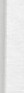 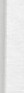 COMMUNITY PRESERVATION - COMMITTEE EXPENSESArticle XXXX. To see if the Town will vote to hear and act on the report of the Community Preservation Committee on the Fiscal Year 2023 Community Preservation budget, and to appropriate from the Community Preservation Fund FY 2023 estimated annual revenues the sum of $5,000 to meet the administrative expenses of the Community Preservation Committee for Fiscal Year 2023 or take any other action in relation thereto.COMMUNITY PRESERVATION - CABLE MILLSArticle XXXX. To see if the Town will vote to  borrow and appropriate  or  transfer from available funds under the Community Preservation Act for the purposes of creating  and supporting affordable community housing the amount of $400,000 to fund a grant to 250 Water LLC to be used for the construction of no less than twenty-seven (27) units of deed restricted affordable housing, all at land known as Cable Mills located at 160 Water Street and shown as Assessors Parcel 121-91, and to authorize the Board of Selectmen to enter into a grant agreement with 250 Water LLC outlining the purposes for and the conditions upon which these funds may be expended, and to authorize the Board of Selectmen or its designees to accept one  or more deed restrictions on said property meeting the requirements of G. L. c. 184, Section 31, or take any other action in relation thereto.COMMUNITY PRESERVATION - AFFORDABLE HOUSINGArticle XXXX. To see if the Town will vote to appropriate from the Community Preservation Fund FY 2023 estimated annual revenues, for affordable housing purposes, under the Community Preservation Act, the sum of $100,000 to fund a grant to the Williamstown Affordable Housing Trust in unrestricted funds for initiatives and programs related to furthering affordable housing in Williamstown and recommended by the Community Preservation Committee, and to authorize the Town Manager to enter into a grant agreement with the organization upon such terms and conditions as may be appropriate, or take any other action in relation thereto.COMMUNITY PRESERVATION - HISTORIC PRESERVATIONArticle XXXX. To see if the Town will vote to appropriate from the Community Preservation Fund FY 2023 estimated annual revenues under the  Community Preservation Act the sum of $50,000, which funds shall revert to the CPA fund if not expended by June 30, 2024, to fund a grant to The Store at Five Corners Stewardship Association, Inc., for historic preservation purposes with respect to the existing Store at Five Corners, 6 New Ashford Road, Williamstown, MA, in accordance with the application submitted to and recommended by the Community Preservation Committee, and to authorize the Town Manager to enter into a grant agreement with the organization upon  such terms and conditions as may be appropriate and to authorize the Select Board to accept property interests as may be appropriate, or take any other action in relation thereto.__________________________________________________________________________COMMUNITY PRESERVATION - HISTORIC PRESERVATIONArticle XXXX. To see if the Town will vote to appropriate from the Community Preservation  Fund FY 2023 estimated annual revenues, for historic preservation purposes, under the  Community Preservation Act, the sum of $50,000, which funds shall revert to the CPA fund if not expended by June 30, 2024, to fund a grant to the Williamstown Meetinghouse Preservation Fund, Inc., to renovate and preserve in the future the structure known as the Meetinghouse, currently owned by First Congregational Church of Williamstown, in accordance with the application submitted to and recommended by the Community Preservation Committee, and to authorize the Town Manager to enter into a grant agreement with the organization upon  such terms and conditions as may be appropriate and to authorize the Select Board to accept property interests as may be appropriate, or take any other action in relation thereto.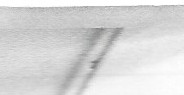 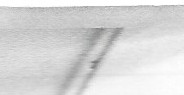 